от 19 мая 2021 года									           № 545Об утверждении программы персонифицированного финансирования дополнительного образования детей в городском округе город Шахунья Нижегородской области на 2021 годВо исполнение приказа министерства образования, науки и молодежной политики Нижегородской области от 26.02.2021 № 316-01-63-408/21 «Об утверждении Правил персонифицированного финансирования дополнительного образования детей в Нижегородской области», постановления администрации городского округа город Шахунья Нижегородской области от 18.08.2020 № 727 «Об утверждении Правил персонифицированного финансирования дополнительного образования детей в городском округе город Шахунья Нижегородской области» (с изменениями от 30.03.2021 № 326) администрация городского округа город Шахунья Нижегородской области  п о с т а н о в л я е т:Утвердить прилагаемую программу персонифицированного финансирования дополнительного образования детей в городском округе город Шахунья Нижегородской области на 2021 год (далее - программа персонифицированного финансирования).Настоящее постановление вступает в силу со дня его опубликования на официальном сайте.Со дня вступления в силу настоящего постановления признать утратившим силу постановление администрации городского окру город Шахунья Нижегородской области от 21 апреля 2021 года № 432 «Об утверждении программы персонифицированного финансирования дополнительного образования детей в городском округе город Шахунья Нижегородской области на 2021 год».Начальнику общего отдела администрации городского округа город Шахунья обеспечить размещение настоящего постановления на официальном сайте администрации городского округа город Шахунья Нижегородской области.  Контроль за исполнением настоящего постановления возложить на первого заместителя главы администрации городского округа город Шахунья Серова А.Д.Глава местного самоуправлениягородского округа город Шахунья						          Р.В.КошелевПриложениек постановлению администрациигородского округа город Шахунья Нижегородской областиот 19.05.2021 г. № 545Программа персонифицированного финансирования дополнительного образования детей в городском округе город Шахунья Нижегородской области 
на 2021 год___________________________________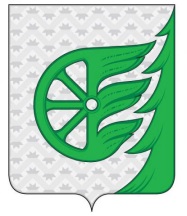 Администрация городского округа город ШахуньяНижегородской областиП О С Т А Н О В Л Е Н И Е1.Период действия программы персонифицированного финансированияс 1 января 2021 года 
по 31 декабря 2021 года2.Категория детей, которым предоставляются сертификаты дополнительного образованияДети с 5 до 18 лет3.Число сертификатов дополнительного образования, обеспечиваемых за счет бюджетных средств на период действия программы персонифицированного финансирования (не более), ед.45604.Номинал сертификата дополнительного образования, тыс. рублей 6,975.Объем обеспечения сертификатов дополнительного образования с определенным номиналом на период действия программы персонифицированного финансирования, тыс. рублей7945,8